Тема урока:Родина –слово святое…РОДИНА-одна. Она-родная мать.Ее нельзя купить.Ее нельзя продать.  В ней жить и умирать.И снова воскресать.О,если б это 	Все могли понять.М.МакатаевЦель урока: расширение и углубление  понятия «Родина», представление  о нашей Родине-Республике Казахстан .Задачи:   1.формирование казахстанского патриотизма, миролюбия и гордости за свою Родину и народ, уважения к родному языку;   2 .развитие познавательной активности учащихся в области истории и языка;                                        3 .развитие творческих способностей учащихся, активизации речевой деятельности  и умения     работать в коллективе.Тип урока: усвоения новых знаний и уменийМетод: развивающее обучениеФормы: коллективный ,в группах, в парахОборудование: интерактивная доска, слайды о Казахстане, плакаты, маркеры, стикеры, смайликиХод урока: 1.Психологический настрой -Возьмитесь за руки, передайте друг другу тепло и положительную энергетику, мысленно  пожелайте  здоровья и успеха друг другу. Помните: все благие  мысли наши материализуются, если они от души.2.Делимся на группы по цвету выбранных вами листочков из «хитрого пакета».3.Активизация мыслительной деятельности:фрагмент видеоролика о Казахстане.-Какая  тема урока?-Какая цель урока?-Что необходимо сделать вам, чтобы достичь  цели?Подводится итог ответам и объявляется тема и цель урока.Учитель:  Какие  ассоциации возникают у вас при  слове КАЗАХСТАН ?-Родина, Астана, поля , степи, гимн, герб, флаг, нации, народ, язык…(записывается  на доске и учащимися в тетрадях)-Какое слово особенно дорого и свято для каждого из нас?-РОДИНА-Подберите  к к нему синонимы (Отчизна, Отечество)Из толкового словаря узнаем лексическое значение  слова:*место ,где родился человек и является гражданином данного  государства. Какова разница в значении слов  РОДИНА и  ОТЕЧЕСТВО*Родина–здесь я родился, узнал, изучил  мой родной язык, мои родственники живут  здесь.   *Отечество – испокон веков живут отцы и деды, матери и бабушки.-Итак,  если  тема нашего урока  : « Родина-слово святое…», нам нужно постараться достичь сути в понимании  этого слова.Что мы знаем о своей Родине? Почему она нам так дорога? С чего начинается для вас Родина? Кто служит для вас примером верности, преданности  своей Отчизне?Какие вехи истории она прошла, прежде чем она стала нынешним  КАЗАХСТАНОМ ?Кем  и  чем  мы можем гордиться по праву, оглядываясь  на пройденный  путь нашей Родины?-Чтобы найти ответы ,  поработаем в группах.Повторим правила работы в группах: 1.Не перебивать и не критиковать друг друга. 2.Помогать друг другу в поисках ответа. 3.Если непонятно или не знаешь ,спроси у товарищей, только в последнюю очередь у учителя. 4.Уметь слушать и  выражать свое мнение.Задание для групп: *расширить и углубить свои знания о нашей Родине;*учиться самостоятельно работать с текстом ,анализировать , рассуждать и делать выводы;*учиться  оценивать работу товарищей и овладеть  навыками анализа и самоанализа.1.Группам  предлагается раздаточный материал: основной текст-стихотворение, для каждой  группы  свой  текст,который необходимо изучить и на основе текстов   создать постер или  плакат(4 минуты), отражающий суть текста  . Звучит музыка ,помогающая  развитию воображения,фантазии. 2.Презентация  для  каждой группы. 3.Группы оценивают  друг друга смайликами, анализируют работу друг друга и отражают в своих картах для оценок.ФИЗМИНУТКАРефлексия:*группам предлагается написать   родителям, правительству, будущим поколениям письмо с пожеланиями на будущее;*звучит песня о Казахстане с демонстрацией видеоролика «Я-казахстанец!»;*подводятся итоги  урока.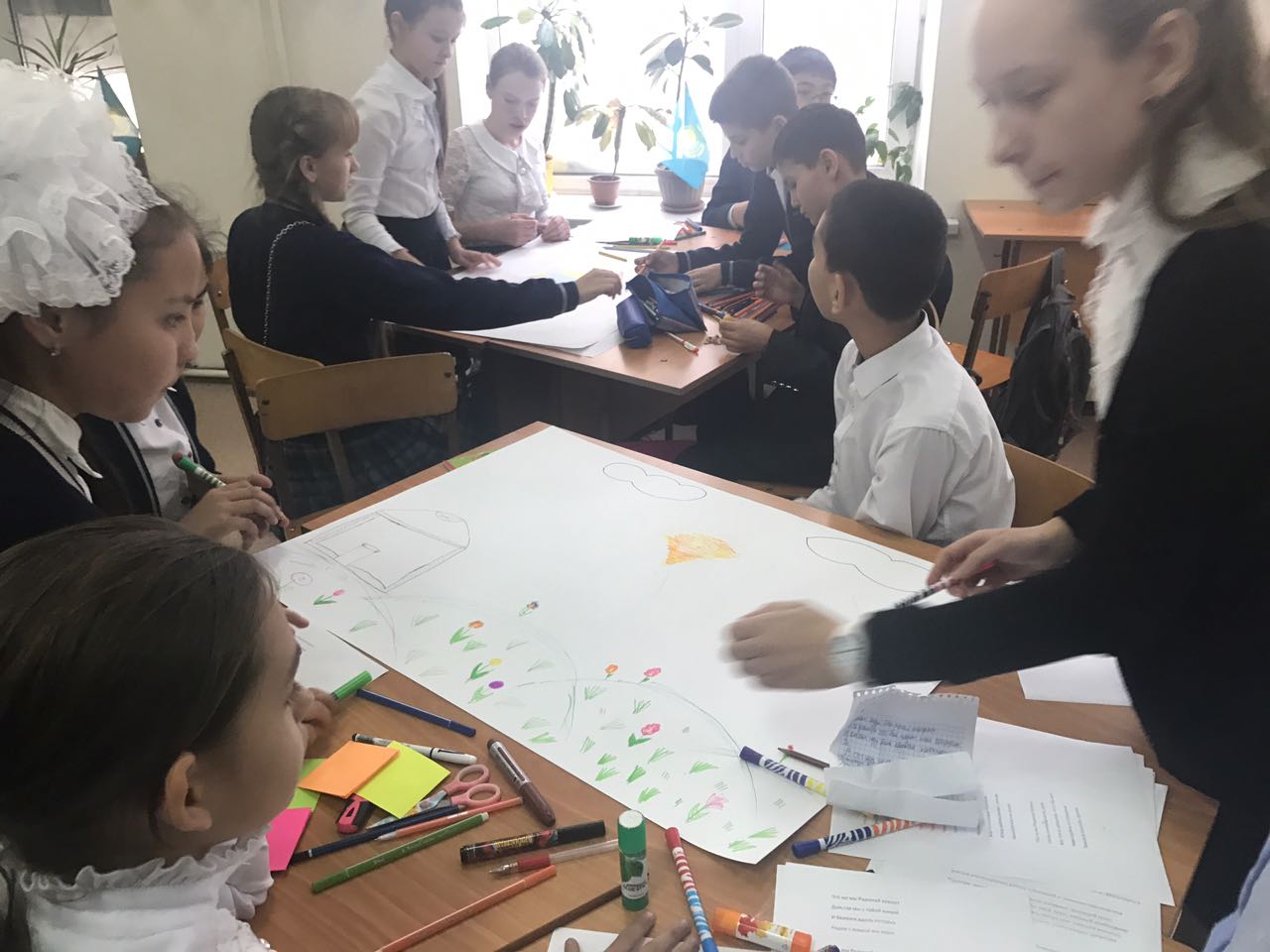 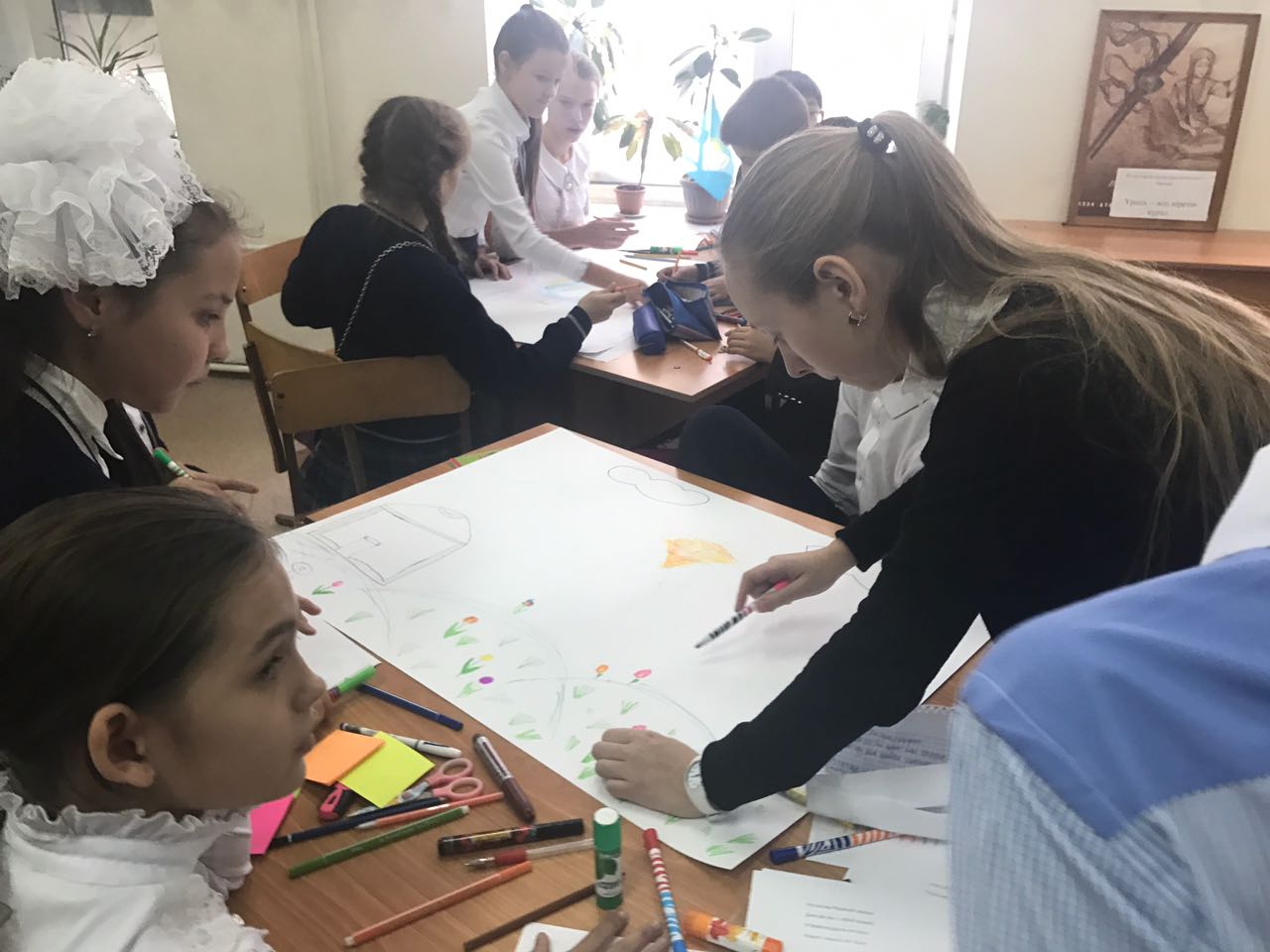 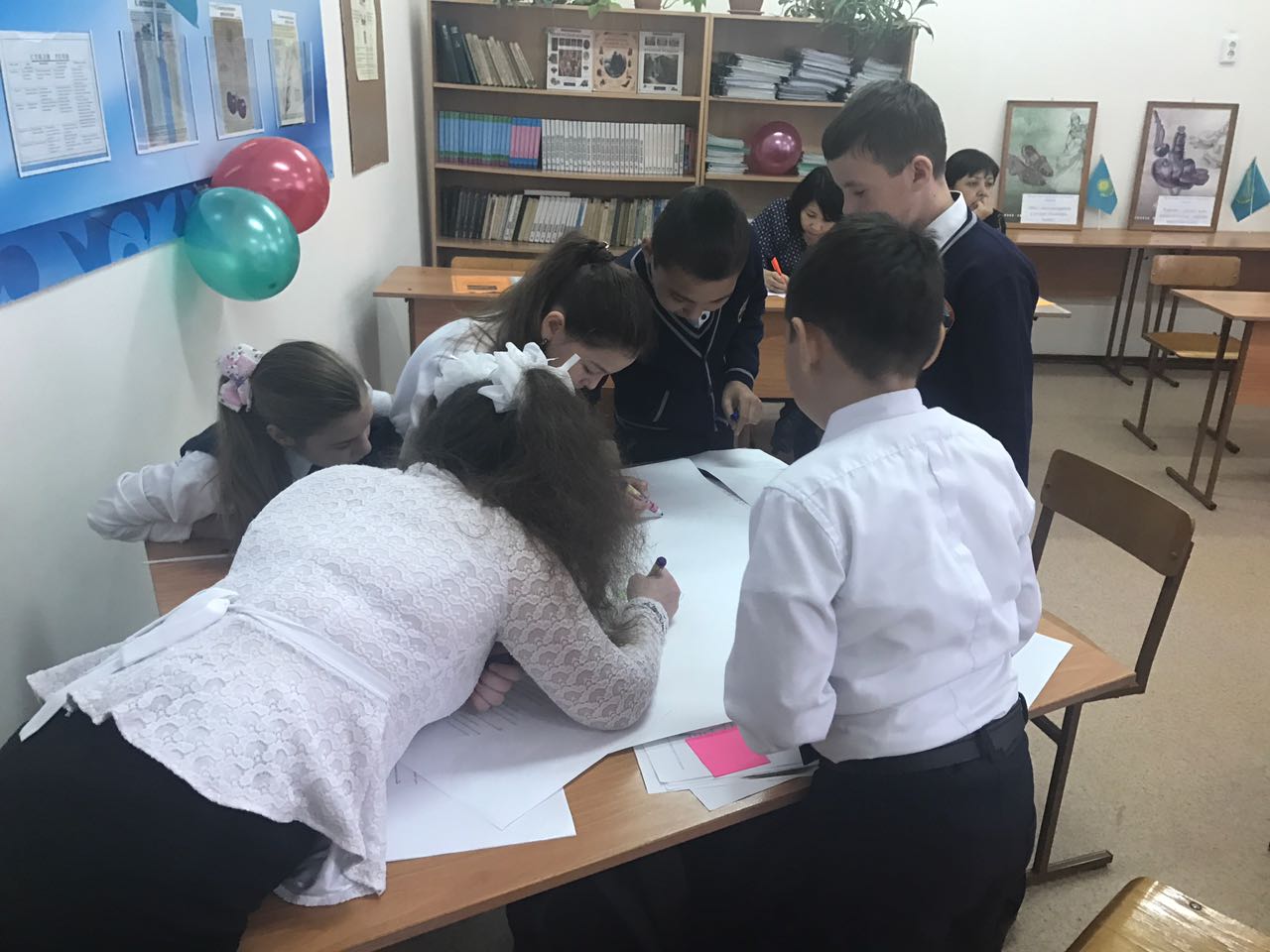 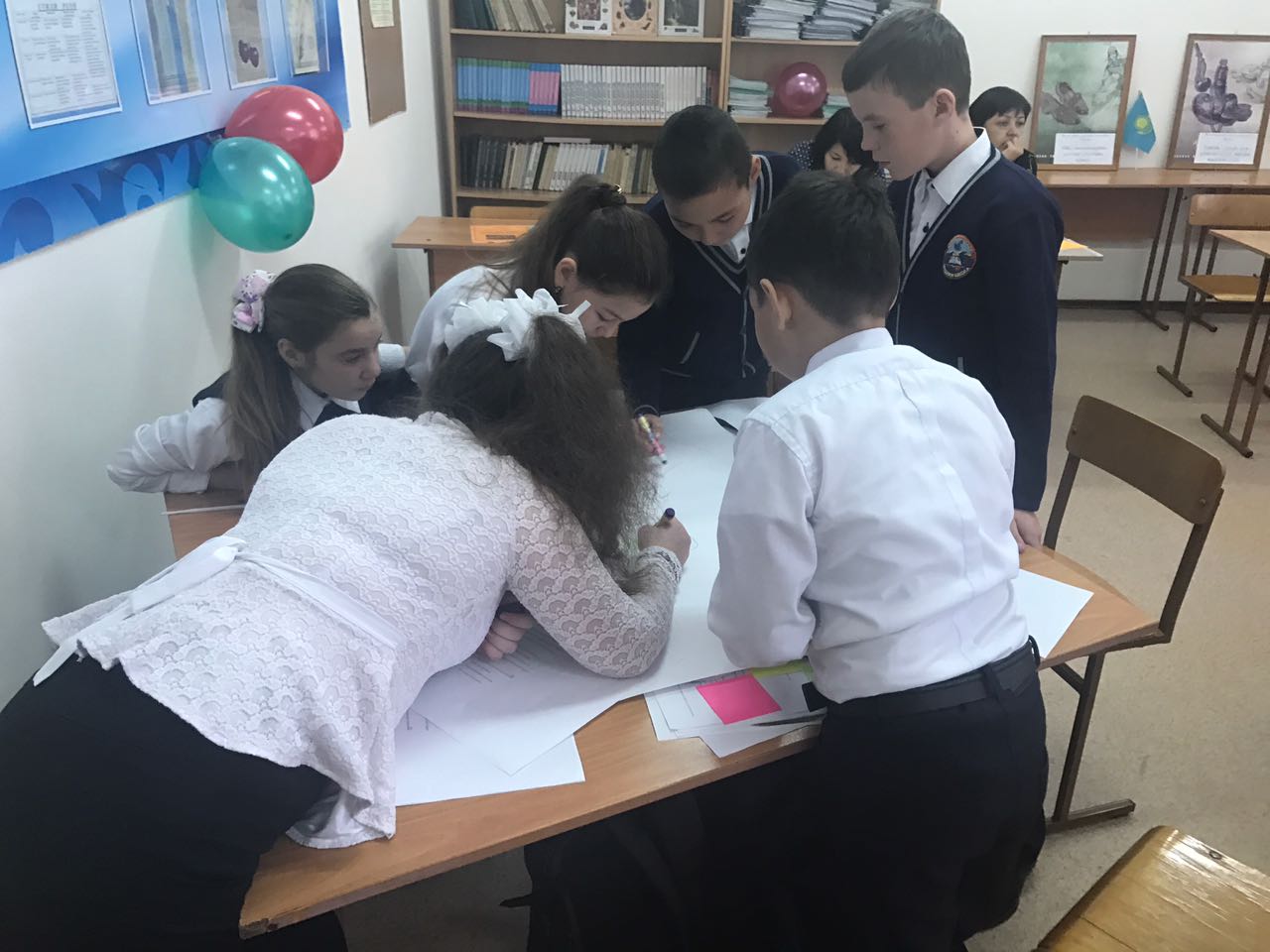 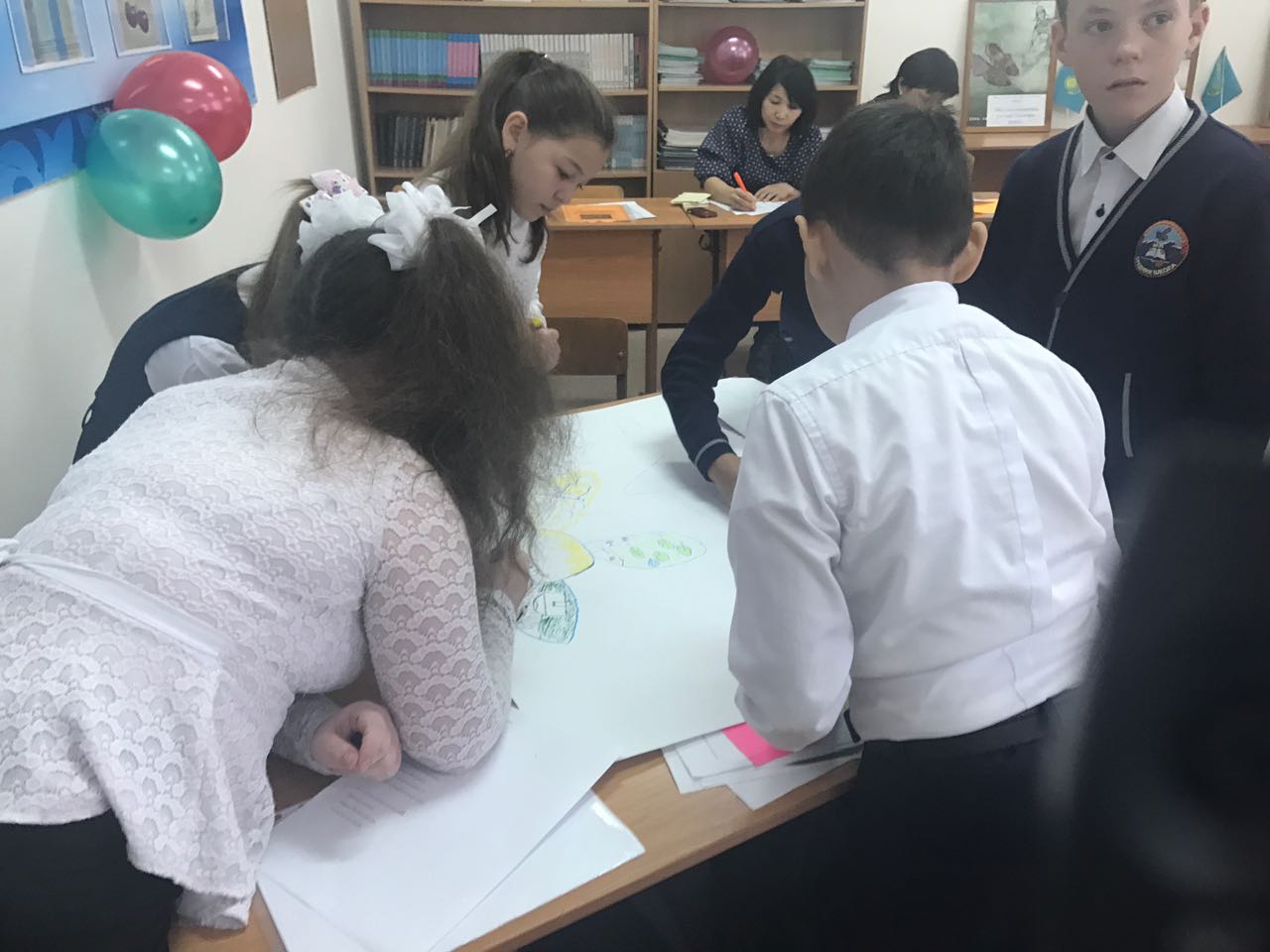 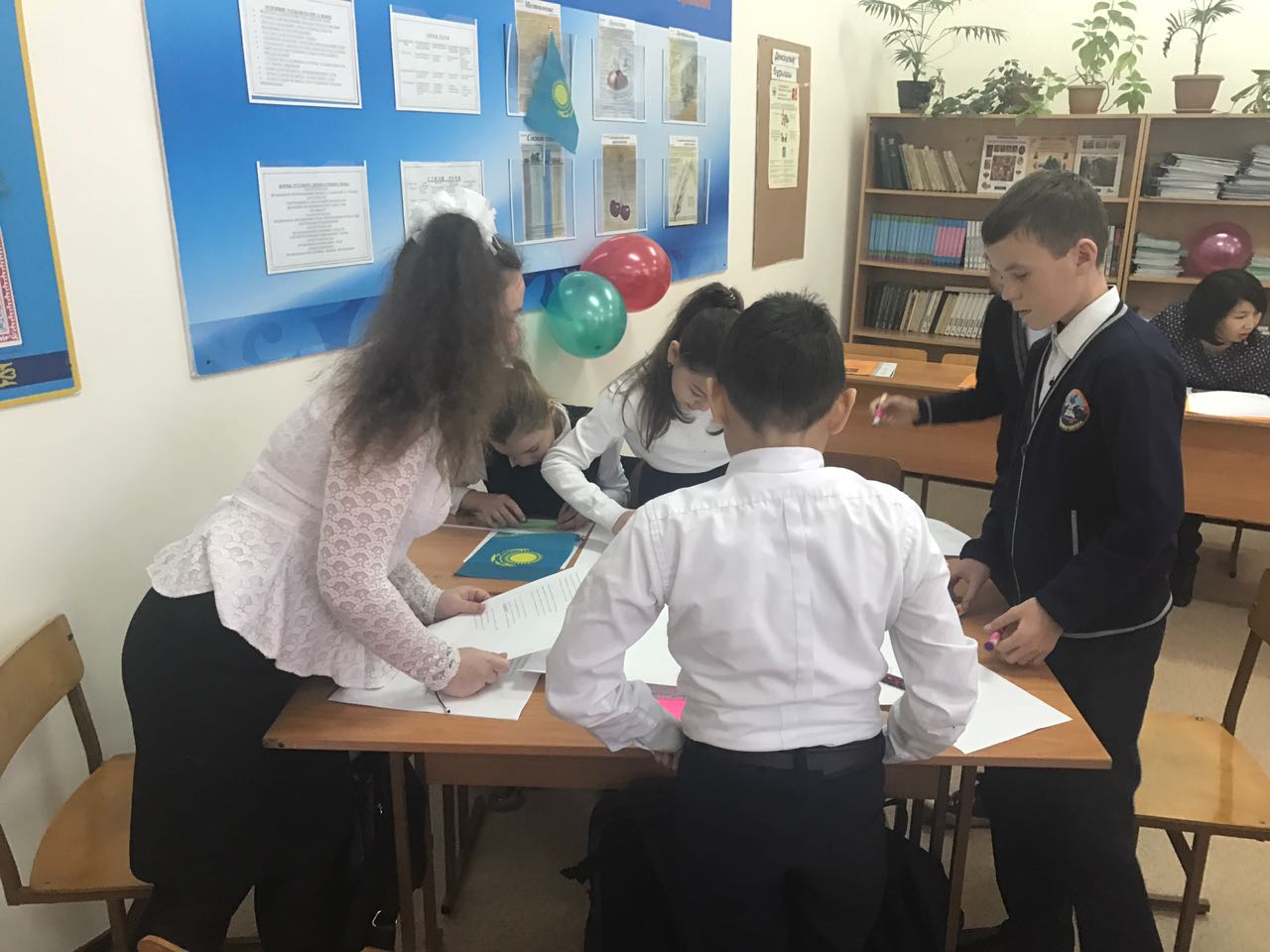 